Чемпионат Вологодской области. 2 тур30 июня-02июля 2023 г. ЦЛСиО Карпово, Череповецкий район МУЖЧИНЫ Групповой этапЧемпионат Вологодской области. 2 тур30 июня – 02июля 2023 г. ЦЛСиО Карпово, Череповецкий район МУЖЧИНЫ ПЛЕЙ-ОФФ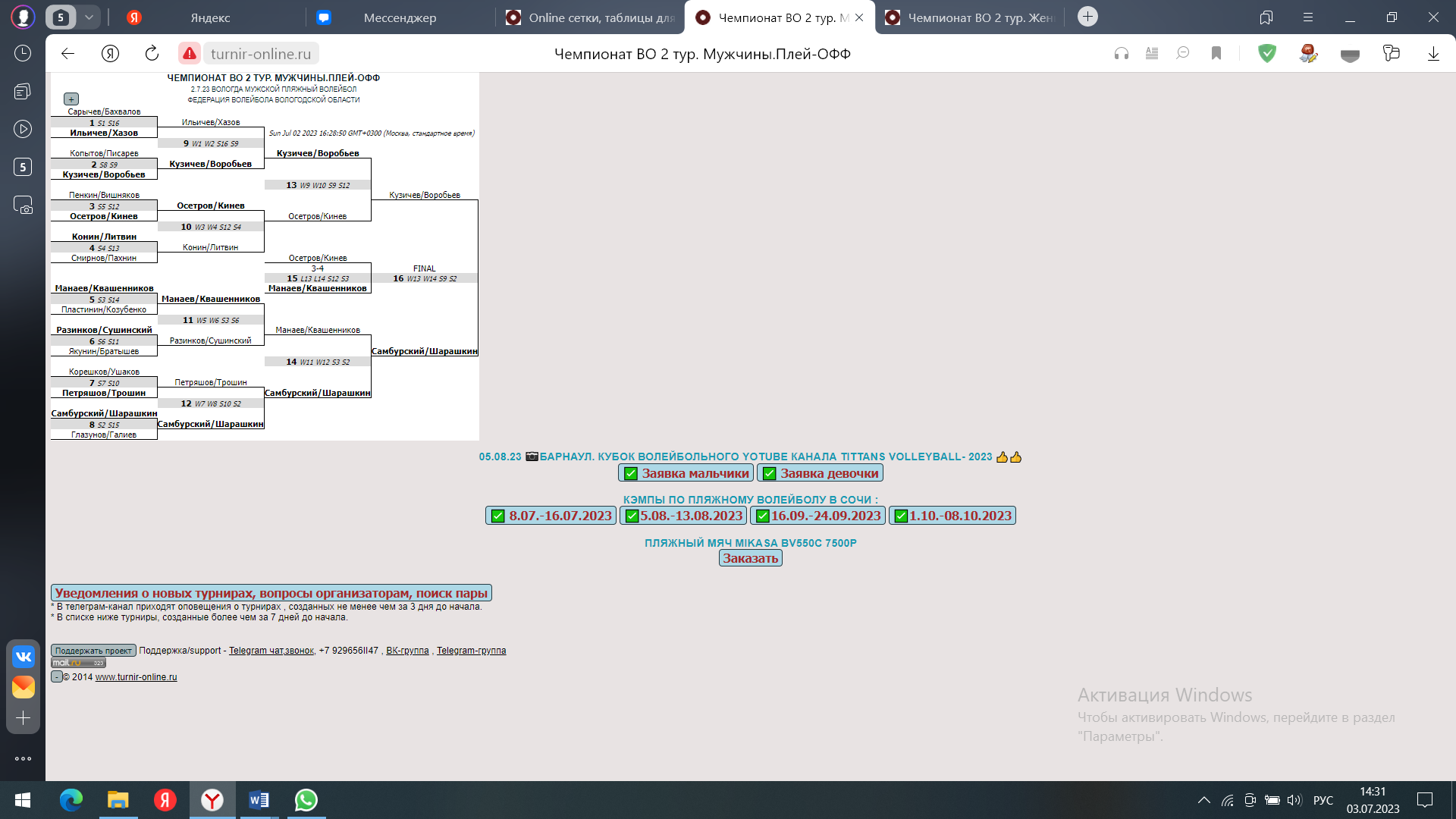 Чемпионат Вологодской области. 2 тур30 июня-02июля 2023 г. ЦЛСиО Карпово, Череповецкий район ЖЕНЩИНЫ Групповой этапПЛЕЙ-ОФФ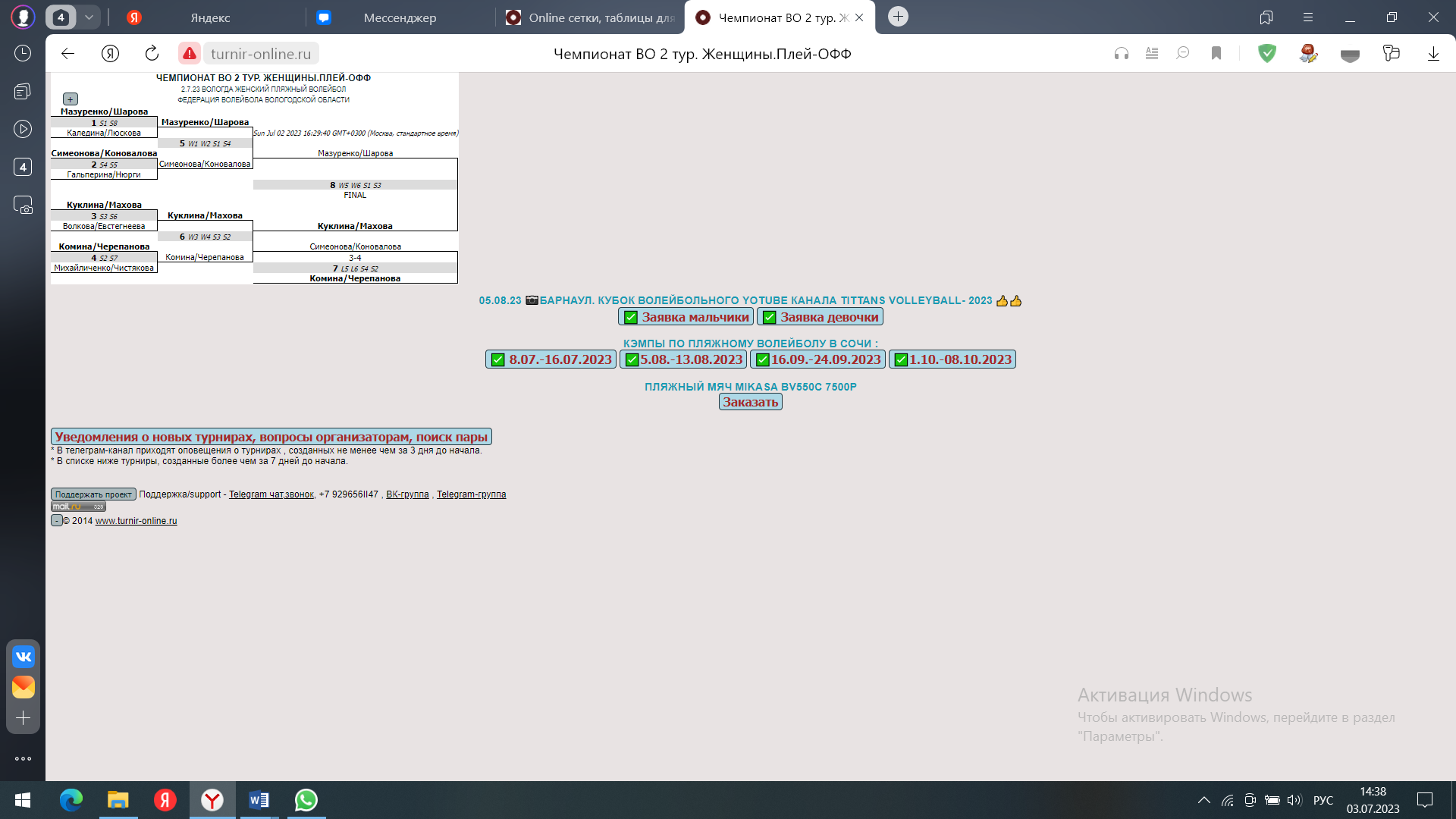 1 партия1 партия2 партия2 партия3 партия3 партияМанаев/Квашенников--Якунин/Братышев158157Петряшов/Трошин--Якунин/Братышев1510158Манаев/Квашенников--Петряшов/Трошин15915111 партия1 партия2 партия2 партия3 партия3 партияКонин/Литвин--Корешков/Ушаков16141215118Ильичев/Хазов--Корешков/Ушаков7151015Конин/Литвин--Ильичев/Хазов151217151 партия1 партия2 партия2 партия3 партия3 партияСарычев/Бахвалов--Пластинин/Козубенко17151215111Разинков/Сушинский--Глазунов/Галиев15121115116Разинков/Сушинский--Пластинин/Козубенко1561614Сарычев/Бахвалов--Глазунов/Галиев151715131210Глазунов/Галиев--Пластинин/Козубенко81515131210Сарычев/Бахвалов--Разинков/Сушинский151115121 партия1 партия2 партия2 партия3 партия3 партияКузичев/Воробьев--Самбурский/Шарашкин8151115Осетров/Кинев--Никитаев/Гагарин159154Осетров/Кинев--Самбурский/Шарашкин515915Кузичев/Воробьев--Никитаев/Гагарин155156Никитаев/Гагарин--Самбурский/Шарашкин3151115Кузичев/Воробьев--Осетров/Кинев15815101 партия1 партия2 партия2 партия3 партия3 партияКопытов/Писарев--Пенкин/Вишняков8151512911Смирнов/Пахнин--Трубин/Максимов155155Смирнов/Пахнин--Пенкин/Вишняков1512715711Копытов/Писарев--Трубин/Максимов157158Трубин/Максимов--Пенкин/Вишняков915915Копытов/Писарев--Смирнов/Пахнин151315121 партия1 партия2 партия2 партия3 партия3 партияСимеонова/Коновалова--Волкова/Евстегнеева2192118Комина/Черепанова--Губина/Ришко2118219Комина/Черепанова--Волкова/Евстегнеева2182114Симеонова/Коновалова--Губина/Ришко21182115Губина/Ришко--Волкова/Евстегнеева16211821Симеонова/Коновалова--Комина/Черепанова182116211 партия1 партия2 партия2 партия3 партия3 партияКуклина/Махова--Мазуренко/Шарова122121151315Каледина/Люскова--Михайличенко/Чистякова19212624915Гальперина/Нюрги--Мазуренко/Шарова19211221Куклина/Махова--Михайличенко/Чистякова2119821158Каледина/Люскова--Гальперина/Нюрги1221921Михайличенко/Чистякова--Мазуренко/Шарова22201621915Куклина/Махова--Гальперина/Нюрги2112219Каледина/Люскова--Мазуренко/Шарова152121191416Гальперина/Нюрги--Михайличенко/Чистякова21142119Куклина/Махова--Каледина/Люскова152121161510